TÝDENNÍ PLÁN - NÁMOŘNÍCI    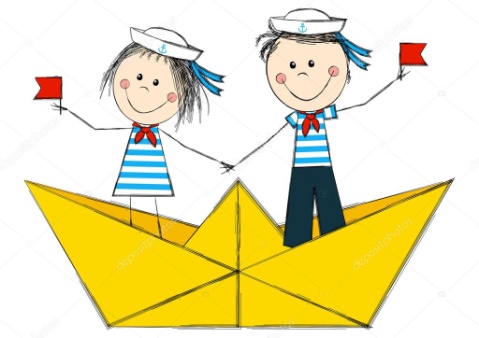 25. týden (13.2. – 17.2.)                                  Každý den 15 minut domácího čtení!! (z čítanky nebo vlastní knihy)Procvičujte, prosím, malá tiskací písmena. (nejlépe čtením vlastní knihy)ČESKÝ JAZYKČtení – str. 47-48Písanka 2.díl – str. 2-5         Pracovní listy – str. 47, 48, 50Vlastní knihaNácvik psaní psacího písmene t, skládání slabik a krátkých slov z na naučených písmenPředvídání děje na základě klíčových slovOdpovídání celou větouPřepis z malých tiskacích písmen do psacíchČtu krátká slova bez hláskování a spojuji hlásky do slabik.ČESKÝ JAZYKČtení – str. 47-48Písanka 2.díl – str. 2-5         Pracovní listy – str. 47, 48, 50Vlastní knihaNácvik psaní psacího písmene t, skládání slabik a krátkých slov z na naučených písmenPředvídání děje na základě klíčových slovOdpovídání celou větouPřepis z malých tiskacích písmen do psacíchRozumím přečtenému textu a umím s ním dál pracovat.ČESKÝ JAZYKČtení – str. 47-48Písanka 2.díl – str. 2-5         Pracovní listy – str. 47, 48, 50Vlastní knihaNácvik psaní psacího písmene t, skládání slabik a krátkých slov z na naučených písmenPředvídání děje na základě klíčových slovOdpovídání celou větouPřepis z malých tiskacích písmen do psacíchPřečtu příběh psaný malými tiskacími písmeny.ČESKÝ JAZYKČtení – str. 47-48Písanka 2.díl – str. 2-5         Pracovní listy – str. 47, 48, 50Vlastní knihaNácvik psaní psacího písmene t, skládání slabik a krátkých slov z na naučených písmenPředvídání děje na základě klíčových slovOdpovídání celou větouPřepis z malých tiskacích písmen do psacíchDodržuji zásady správného psaní.Dokáži přepsat tiskací písmena a krátka slova z nich tvořená do psacího písma. (e,l,m,i,u,a,s,o,p,A,M,O)MATEMATIKAMatematika – str 16 - 18Počítáme do 16KrokováníSčítací trojúhelníkyAutobusHadiSlovní úlohyHodinySčítám a odčítám do 16.MATEMATIKAMatematika – str 16 - 18Počítáme do 16KrokováníSčítací trojúhelníkyAutobusHadiSlovní úlohyHodinyDokáži krokovací zápis.MATEMATIKAMatematika – str 16 - 18Počítáme do 16KrokováníSčítací trojúhelníkyAutobusHadiSlovní úlohyHodinySprávně vyřeším hada s neposedy.MATEMATIKAMatematika – str 16 - 18Počítáme do 16KrokováníSčítací trojúhelníkyAutobusHadiSlovní úlohyHodinyZvládnu vyřešit součtové trojúhelníky.MATEMATIKAMatematika – str 16 - 18Počítáme do 16KrokováníSčítací trojúhelníkyAutobusHadiSlovní úlohyHodinyVrátím čísla neposedy do součtových trojúhelníků.MATEMATIKAMatematika – str 16 - 18Počítáme do 16KrokováníSčítací trojúhelníkyAutobusHadiSlovní úlohyHodinyDokáži vyřešit slovní úlohu s autobusem. PRVOUKAPrvouka – str. 41, 42Lidé a společnostPovoláníVím, jaké povolání mají moji rodiče.PRVOUKAPrvouka – str. 41, 42Lidé a společnostPovoláníDokáži popsat činnost daného povolání.CHOVÁNÍPracuji tiše.Dopřeji druhým i sobě klid na práci.CHOVÁNÍPracuji tiše.PONDĚLÍÚTERÝSTŘEDAČTVRTEKPÁTEKČJPísanka 2 – str. 2PL – str. 47-48ČJ Čtení - str. 48Písanka 2 – str. 3ČJPísanka 2 – str. 4Pracovní listy – str. 50ČJPísanka 2 – str. 5Čtenářská dílna – vlastní kniha ČJDramatizace pohádky O budceM – str. 16PRV – str. 42 – vyprávění podle obrázkuM – str. 17M – str. 18PRV – str. 41 - povoláníPRV – str. 42 – u lékaře